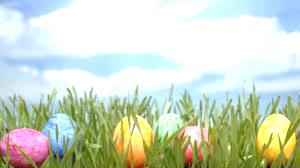 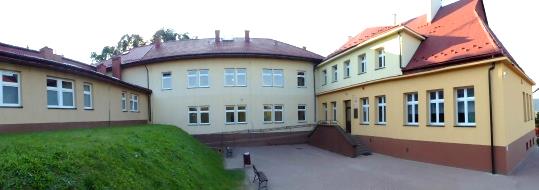 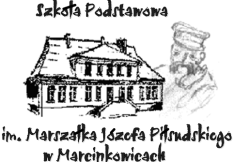 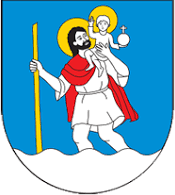 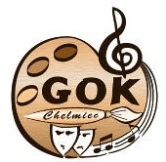 WÓJT GMINY CHEŁMIEC – BERNARD STAWIARSKIDYREKTOR SZKOŁY PODSTAWOWEJ W MARCINKOWICACH                                           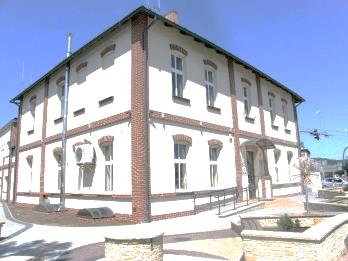 ZAPRASZAJĄnaII GMINNY KONKURS WIELKANOCNY„W KRAINIE WIELKANOCNEJ WYOBRAŹNI”REGULAMINREGULAMIN GMINNEGO KONKURSU PLASTYCZNEGO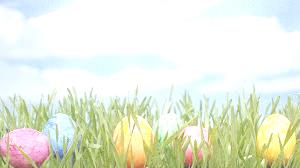 Szkoła Podstawowa im. Marszałka Józefa Piłsudskiego w Marcinkowicach serdecznie zaprasza dzieci i młodzież do udziału w konkursie plastycznym „W KRAINIE WIELKANOCNEJ WYOBRAŹNI”.ORGANIZATOR KONKURSUSzkoła Podstawowa im. Marszałka Józefa Piłsudskiego w Marcinkowicach.PRZEDMIOT KONKURSUWykonanie pracy plastycznej w następujących kategoriach:- Pisanka- Ozdoba wielkanocnego stołuCELE KONKURSUKonkurs ma na celu kultywowanie tradycji i folkloru związanego z Wielkanocą, rozwijanie wyobraźni, wyłonienie najpiękniejszych prac  i promocję młodych twórców.UCZESTNICYKonkurs adresowany jest do dzieci i młodzieży ze szkół podstawowych  leżących na terenie Gminy Chełmiec. Prace oceniane będą w trzech kategoriach:- uczniowie klas 0-3- uczniowie klas IV-VI- uczniowie klas VII, VIII ZASADY UDZIAŁU W KONKURSIE- Wykonanie jednej pracy plastycznej w wybranej kategorii, (łącznie nie więcej niż 10 prac z jednej szkoły). Technika dowolna, mile widziane zarówno techniki tradycyjne, jak i nowoczesne.- Dostarczenie do Szkoły Podstawowej w Marcinkowicach w terminie do 8 kwietnia 2020r. z formularzem zgłoszeniowym (Załącznik 1) wraz z przytwierdzoną do pracy metryczką zawierającą dane autora pracy (imię i nazwisko, klasa, szkoła).OCENA PRACZgłoszone prace zostaną poddane ocenie przez Komisję Konkursową, która weźmie pod uwagę walory artystyczne, estetykę wykonania oraz oryginalność pracy. Nagrody przyznane zostaną za miejsca od I-III  w trzech kategoriach wiekowych.  Rozstrzygnięcie konkursu nastąpi  20 IV 2020r. w Szkole Podstawowej im Marszałka Józefa Piłsudskiego  w Marcinkowicach. Zwycięzcy zostaną powiadomieni telefonicznie.POSTANOWIENIA KOŃCOWE Zgłoszenie prac do konkursu jest równoznaczne z przekazaniem na rzecz Organizatora praw autorskich, o których mowa w art. 50 ustawy z dnia 4 lutego 1994r. o prawach autorskich i prawach pokrewnych (Dz. U. z 1994r., Nr 24, poz. 83) oraz do publikacji na stronach internetowych organizatora oraz Gminy Chełmiec. Organizator zastrzega sobie prawo zatrzymania nagrodzonych prac. Pozostałe prace będzie można odebrać do końca kwietnia 2020r. Uczestnik konkursu oświadcza, że wyraża zgodę na wykorzystanie swoich danych osobowych przez Organizatora w celu wyłonienia zwycięzcy i przyznania nagrody; umieszczenia danych w materiałach publikowanych przez Organizatora i na stronie internetowej Gminy Chełmiec. Uczestnik konkursu ma prawo wglądu do swoich danych osobowych oraz ich weryfikacji.OrganizatorzyEwa Pajor – WojsławCelina Pacholarz ZAŁĄCZNIK NR 1FORMULARZ ZGŁOSZENIOWY DO KONKURSU PLASTYCZNEGO„W KRAINIE WILKANOCNEJ WYOBRAŹNI”Imię i nazwisko oraz wiek autora pracy: ....................................................................................................................……………………………………………........................................ Adres szkoły: .………...……………………………………………………………… Imię i nazwisko nauczyciela - opiekuna ucznia:…………………………………………………………………………Numer kontaktowy: ................................................................................................................Oświadczam, że zapoznałem/zapoznałam się z regulaminem konkursu i akceptuję zawarte w nim warunki oraz wyrażam zgodę na przetwarzanie przez organizatora konkursu danych osobowych zgodnie z Ustawą o ochronie danych osobowych z dnia 29.08.1997 (Dz. U. Nr.133, poz 883) oraz publikacji nadesłanych prac. Oświadczam, że posiadam prawa autorskie do przesłanych prac i wyrażam zgodę na wykorzystanie prac. ………………………………………………………… ……………………data i podpis rodzica / prawnego opiekuna